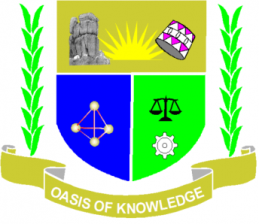 JARAMOGI OGINGA ODINGA UNIVERSITY OF SCIENCE AND TECHNOLOGYSCHOOL OF EDUCATIONUNIVERSITY EXAMINATION FOR DEGREE OF BACHELOR OF EDUCATION ECDE4TH YEAR 2ND SEMESTER 2017/18 ACADEMIC YEARMAIN CAMPUS / KENDU BAY LEARNING CENTER SCHOOL BASEDCOURSE CODE:  EHC 3224COURSE TITLE: ROLE OF FAMILY IN CHANGING SOCIETYEXAM VENUE:--				STREAM BED - ECDEDATE: 21/12/17				EXAM SESSION: 9.00 – 11.00AMTIME: 2 HOURSInstruction:1. Answer Question ONE (COMPULSORY) ANY other 2quetions2. Candidates are advised not to write on the question paper3. Candidates must hand in their answer booklets to the invigilator while in the examination room.QuestionsDefine the terms belowDescent							2mksFamily								2mksResident 							2mksb) Explain four family roles in child upbringing.				8mksc) Explain family as a system in child growth and development.		8mksd) Discuss the perspective of the family in relation to role modeling.	8mks	Discuss any two parenting styles stating their impacts on child growth and development.  ..										20kms Explain how family violence affects potential achievement in young children.20mksAs an ECDE expect, explain how you would address changes in the family system to help young children.								20mks a) Compare and contrast monogamous and polygamous family in relation to child growth or development.							10mksb) Explain how residential patterns affect learning in young children.	10mks